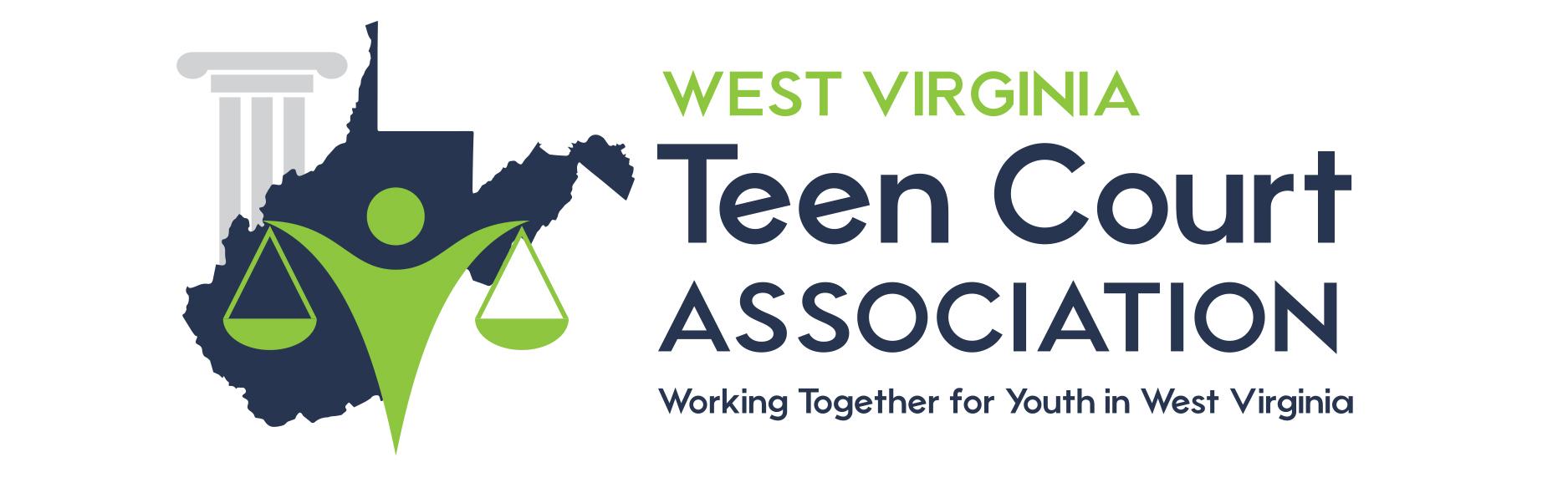 MASTER JURY SIGN UPCASE #: _____________________________ DATE: ______________________________NAME				PHONE	1: ______________________________________________	CASE# _____________	2: ______________________________________________	CASE# _____________3: ______________________________________________	CASE# _____________4: ______________________________________________	CASE# _____________5: ______________________________________________	CASE# _____________6: ______________________________________________	CASE# _____________7: ______________________________________________   CASE# _____________8: ______________________________________________	CASE# _____________9: ______________________________________________	CASE# _____________10: _____________________________________________	CASE# _____________11: _____________________________________________	CASE# _____________12: _____________________________________________	CASE# _____________13: _____________________________________________	CASE# _____________	